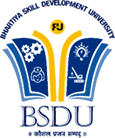 Bhartiya Skill Development University, Jaipur (BSDU) Invites Applications for Bachelor of Vocational Programs in Multiple DisciplinesBhartiya Skill Development University Jaipur has been incorporated through Rajasthan State Legislative Act No. 3 of 2017. The UGC has included BSDU in its list of Universities, vide UGC letter no. F.8-14/2017 (CPP-I/PU) dated 04 August 2017. Bhartiya Skill Development University, Jaipur (BSDU) invites applications for a 3-year Bachelor of Vocation (B.Voc.) programs. The B.Voc. degree is a UGC approved degree, equivalent to any other graduate/postgraduate degrees, and are based on the National Skill Qualification Framework (NSQF) to address the critical requirements of Skill sets in the country and to make graduate industry ready. The B.Voc. curriculum has 60% Skills and 40% General Education Component.  To supplement the skills acquired at the BSDU, students are sent for industrial internship every alternate semester.B.Voc. programs are modular in nature and offers multiple entry and exit points with a Certificate (after 6 months), Diploma (after 1 year), Advanced Diploma (after 2 years) and B.Voc. (after three years). It has 6 semesters with 30 credits each resulting in a total of 180 credits to earn a B.Voc. degree.Start date for submission of Applications is 25th April 2019  Last date for submission of Applications is 10th June 2019Fees: Available in the tabular format below.In addition to excellent job opportunities in companies, the B.Voc. degree holders will also be eligible for Govt. jobs such as IAS, IPS, Defense Officers and other Central and State Services.Brig. SS Pabla, President BSDU said, “The B.Voc. Program has been designed with the mission of imparting knowledge and offering hands-on technical skills. Our main objective of the B.Voc program is to create trained professionals in their respective felids so that they can work in the industry as well as start their own ventures. With a strong capability and skill sets, students will be placed across industries. The B.Voc program is designed to provide students with a broad, versatile skillset, coupled with hands-on industry exposure.”Eligibility To apply for B.Voc. the student must have passed 10+2 years higher secondary certificate examination or 2 years of ITI after 10th. Polytechnic Diploma holders will be considered for lateral entry into second year of B. Voc.BSDU also offers Master of Vocation (M.Voc.) and Ph.D. in various skill areas.B.Voc Programs at BSDUBSDU has also announced 100% scholarship for the children of the martyrs who will take admission in Bhartiya Skill Development University for their higher study from this July Batch.IMPORTANT INFORMATION Application forms may be collected from the Admission Office, Administrative Block at BSDU or downloaded from the BSDU Website – www.ruj-bsdu.in.  Duly filled forms are to be submitted to admissions@ruj-bsdu.in . For more details contact on 9828882458.For more information please connect with:Tarandeep Singh: +91 9887999284, Taran.singh@adfactorspr.comProgramsSeatsDurationFees ( per year)Machine Learning & AI Skills303 years1,00,000VLSI Design Skills303 years1,00,000Telecom Skills 303 years1,00,000IT/Networking Skills303 years1,00,000Hotel Management & Tourism Skills303 years1,00,000Carpenter Skills303 years1,00,000Automotive Skills303 years1,00,000Manufacturing Skills603 years1,00,000Metal Construction Skills303 years80,000HVAC & R Skills303 years80,000Electrical Skills303 years80,000Renewable Energy Technology Skills303 years80,000Entrepreneurship Skills303 years80,000Construction Skills303 years60,000Office Administration Skills303 years60,000Building Maintenance Skills303 years60,000Healthcare Skills (Patient Relation Services)303 years60,000Plumbing Skills303 years60,000